Samedi 9 juin 2018                                                                            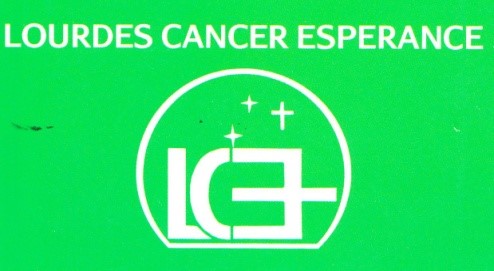 Seigneur, Seigneur prends pitié.. Ô Christ, ô Christ, prends pitié..Gloire à Dieu : Au plus haut du ciel la gloire de Dieu sur toute la terre aux homme la paix (bis)Lecture du livre de la GenèseLorsqu’Adam eut mangé du fruit de l’arbre, le Seigneur Dieu l’appela et lui dit :
« Où es-tu donc ? » Il répondit : « J’ai entendu ta voix dans le jardin, j’ai pris peur parce que je suis nu, et je me suis caché. »Le Seigneur reprit : « Qui donc t’a dit que tu étais nu ? Aurais-tu mangé de l’arbre
dont je t’avais interdit de manger ? » L’homme répondit :« La femme que tu m’as donnée, c’est elle qui m’a donné du fruit de l’arbre, et j’en ai mangé. »
  Le Seigneur Dieu dit à la femme : « Qu’as-tu fait là ? » La femme répondit :« Le serpent m’a trompée, et j’ai mangé. » Alors le Seigneur Dieu dit au serpent « Parce que tu as fait cela, tu seras maudit parmi tous les animaux et toutes les bêtes des champs. Tu ramperas sur le ventre et tu mangeras de la poussière tous les jours de ta vie.  Je mettrai une hostilité entre toi et la femme, entre ta descendance et sa descendance : celle-ci te meurtrira la tête, et toi, tu lui meurtriras le talon. » Psaume 129 	Auprès du Seigneur est la grâce 			La pleine délivranceLecture de la deuxième lettre de saint Paul apôtre aux CorinthiensFrères, l’Écriture dit : J’ai cru, c’est pourquoi j’ai parlé. Et nous aussi, qui avons le même esprit de foi, nous croyons, et c’est pourquoi nous parlons. Car, nous le savons, celui qui a ressuscité le Seigneur Jésus nous ressuscitera, nous aussi, avec Jésus, et il nous placera près de lui avec vous. Et tout cela, c’est pour vous, afin que la grâce, plus largement répandue dans un plus grand nombre, fasse abonder l’action de grâce pour la gloire de Dieu.  C’est pourquoi nous ne perdons pas courage, et même si en nous l’homme extérieur va vers sa ruine, l’homme intérieur se renouvelle de jour en jour. Car notre détresse du moment présent est légère par rapport au poids vraiment incomparable de gloire éternelle qu’elle produit pour nous. Et notre regard ne s’attache pas à ce qui se voit, mais à ce qui ne se voit pas ; ce qui se voit est provisoire, mais ce qui ne se voit pas est éternel.
 Nous le savons, en effet, même si notre corps, cette tente qui est notre demeure sur la terre, est détruit, nous avons un édifice construit par Dieu, une demeure éternelle dans les cieux qui n’est pas l’œuvre des hommes.Évangile de Jésus Christ selon saint Marc En ce temps-là, Jésus revint à la maison, où de nouveau la foule se rassembla, si bien qu’il n’était même pas possible de manger. Les gens de chez lui, l’apprenant,
vinrent pour se saisir de lui, car ils affirmaient : « Il a perdu la tête. »Les scribes, qui étaient descendus de Jérusalem, disaient : « Il est possédé par Béelzéboul ; c’est par le chef des démons qu’il expulse les démons. » Les appelant près de lui, Jésus leur dit en parabole : « Comment Satan peut-il expulser Satan ? Si un royaume est divisé contre lui-même, ce royaume ne peut pas tenir. Si les gens d’une même maison se divisent entre eux, ces gens ne pourront pas tenir. Si Satan s’est dressé contre lui-même, s’il est divisé, il ne peut pas tenir ; c’en est fini de lui. Mais personne ne peut entrer dans la maison d’un homme fort et piller ses biens, s’il ne l’a d’abord ligoté. Alors seulement il pillera sa maison. Amen, je vous le dis : Tout sera pardonné aux enfants des hommes : leurs péchés et les blasphèmes qu’ils auront proférés. Mais si quelqu’un blasphème contre l’Esprit Saint, il n’aura jamais de pardon. Il est coupable d’un péché pour toujours. » Jésus parla ainsi parce qu’ils avaient dit : « Il est possédé par un esprit impur. »  Alors arrivent sa mère et ses frères. Restant au-dehors, ils le font appeler. Une foule était assise autour de lui ; et on lui dit : « Voici que ta mère et tes frères sont là dehors : ils te cherchent. » Mais il leur répond : « Qui est ma mère ? qui sont mes frères ? »    Et parcourant du regard ceux qui étaient assis en cercle autour de lui, il dit : « Voici ma mère et mes frères. Celui qui fait la volonté de Dieu, celui-là est pour moi un frère, une sœur, une mère. »   – Acclamons la Parole de Dieu.Communion : Tu fais ta demeure en nous Seigneur.JE VOUS SALUE MARIE1 – Dieu qui nous apprends à vivreaux chemins de la vérité ( bis )Pour lever le jour fais en nous ce que tu disPour lever le jour, fais jaillir en nous l’Esprit !2- Dieu, qui nous invites à suivreLe soleil du Ressuscité ( bis )Pour passer la mort, fais-en nous ce que tu disPour passer la mort, fais jaillir en nous l’Esprit !1* Des profondeurs je crie vers toi, Seigneur,
Seigneur, écoute mon appel !
Que ton oreille se fasse attentive
au cri de ma prière !2* Si tu retiens les fautes, Seigneur,
Seigneur, qui subsistera ?
Mais près de toi se trouve le pardon
pour que l’homme te craigne.3* J’espère le Seigneur de toute mon âme ;
je l’espère, et j’attends sa parole.
Mon âme attend le Seigneur
plus qu’un veilleur ne guette l’aurore.4* Oui, près du Seigneur, est l’amour ;
près de lui, abonde le rachat.
C’est lui qui rachètera Israël
de toutes ses fautes.Tu es là présent, livré pour nous
toi le tout petit le serviteur
toi le tout puissant humblement tu t’abaissestu fais ta demeure en nous Seigneur1.Le pain que nous mangeons, le vin que nous buvons, 
C´est ton corps et ton sang, 
Tu nous livres ta vie, tu nous ouvres ton cœur, 
Tu fais ta demeure en nous Seigneur.2. Par le don de ta vie, tu désires aujourd´hui 
Reposer en nos cœurs, 
Brûlé de charité, assoiffé d´être aimé, 
Tu fais ta demeure en nous Seigneur.3. Unis à ton Amour, tu nous veux pour toujours
Ostensoirs du Sauveur, 
En notre humanité, tu rejoins l´égaré,
Tu fais ta demeure en nous Seigneur